Dane osobowe kandydata:Pierwsze imię: 	 	drugie imię: Nazwisko:	Data i miejsce urodzenia:  	PESEL: 	Imiona rodziców/opiekunów prawnych: Ukończona szkoła podstawowa (nazwa, adres): Telefon kontaktowy do rodziców/opiekunów prawnych: 	Telefon kontaktowy do kandydata: 	Adres zamieszkania:  Proszę o przyjęcie mnie do klasy pierwszej liceum ogólnokształcącego według poniższych preferencji (proszę wpisać cyfry:  1 – najbardziej, 2 – bardzo,  3 – mniej, 4 – najmniej), dnia (podpis kandydata)	(podpis rodzica/opiekuna prawnego)OŚWIADCZENIE RODZICÓW (OPIEKUNÓW PRAWNYCH) UCZNIA. Oświadczam, że wszystkie wyżej podane dane są zgodne ze stanem faktycznym. Jestem świadomy(a) odpowiedzialności karnej za złożenie fałszywego oświadczenia.Oświadczam, iż zapoznałem(am) się z przepisami ustawy z dnia 7 września 1991 r. o systemie oświaty (Dz. U. z 2016 r. poz. 1943, z późn. zm.) w związku z ustawą z dnia 14 grudnia 2016 r. Przepisy wprowadzające - Prawo oświatowe (Dz. U. z 2017 r. poz. 60) obejmującymi zasady rekrutacji do szkół.  Przyjmuję do wiadomości, że w przypadku zakwalifikowania dziecka do szkoły będę zobowiązany(a) potwierdzić wolę przyjęcia do szkoły w terminie podanym w harmonogramie postępowania rekrutacyjnego.Mam świadomość, że brak potwierdzenia woli w ww. terminie oznacza wykreślenie dziecka z listy zakwalifikowanych i utratę miejsca w szkole., dnia 	_____________________________	_____________________________                  	podpis kandydata  	podpisy rodziców/opiekunów prawnychINFORMACJE DOTYCZACE PRZETWARZANIA DANYCH OSOBOWYCH 1. 	Administrator danychAdministratorem danych przetwarzanych w ramach procesu rekrutacji jest:Zespół Szkół Ogólnokształcących im. Stefana Żeromskiego z siedzibą w Iławie przy ul. Sienkiewicza 1 2. 	Inspektor Ochrony DanychW Szkole powołany zostanie Inspektor Ochrony Danych, kontakt tel: 89 6485696Należy pamiętać, iż powyższe dane służą wyłącznie do kontaktu w sprawach związanych bezpośrednio z przetwarzaniem danych osobowych. Inspektor ochrony danych nie posiada i nie udziela informacji dotyczących przebiegu procesu naboru, w szczególności informacji o ofercie szkoły,3. 	Cel przetwarzania danych i podstawy prawneDane - w zakresie zawartym w niniejszym podaniu – będą przetwarzane w celu przeprowadzenia procesu rekrutacji do szkoły. Podstawą prawną przetwarzania danych jest:do dnia 24 maja 2018 r. art. 23 ust. 1 pkt 2 ustawy o ochronie danych osobowych (Dz. U. z 2016 r. poz. 922 ze zm.) w związku z art. 149 ust. 4 ustawy z dnia 14 grudnia 2016 roku Przepisy wprowadzające ustawę – Prawo oświatowe (Dz. U. z 2017 r. poz. 60), a od 25 maja 2018 r. art. 6 ust. 1 lit. c) Rozporządzenia Parlamentu Europejskiego i Rady (UE) 2016/679 z dnia 27 kwietnia 2016 r. w sprawie ochrony osób fizycznych w związku z przetwarzaniem danych osobowych i w sprawie swobodnego przepływu takich danych oraz uchylenia dyrektywy 95/46/WE (ogólnego rozporządzenia o ochronie danych) (Dz. Urz. UE 2016: L.119/1), dalej zwane RODO, w związku z art. 149 ust. 4 ustawy z dnia 14 grudnia 2016 roku Przepisy wprowadzające ustawę – Prawo oświatowe (Dz. U. z 2017 r. poz. 60)4. 	Udostępnienie danych osobowychW ramach prowadzenia procesu rekrutacji dane nie będą udostępniane żadnym podmiotom trzecim. Dane mogą być udostępnione jedynie w sytuacji, gdy zwróci się o to uprawniony organ w ramach prowadzonego przez siebie postępowania (np. policja, prokuratura, sąd).Informacje dotyczące prowadzonego postępowania rekrutacyjnego, w tym w szczególności informacje o fakcie zakwalifikowania i przyjęcia kandydata będą wymieniane (za pośrednictwem systemu elektronicznego wspierającego prowadzenie procesu naboru) pomiędzy szkołami wskazanymi powyżej na liście preferencji, w celu usprawnienia procesu rekrutacji i wyeliminowania zjawiska blokowania miejsc.5. 	Przekazywanie danych osobowych do państwa trzeciegoDane nie będą przekazywane do państwa trzeciego.6. 	Okres przechowywania danych osobowychDane zgromadzone w procesie rekrutacji będą przechowywane przez szkołę, do której kandydat zostanie przyjęty nie dłużej niż do końca okresu, w którym uczeń uczęszcza do tej szkoły (zgodnie z art. 160 ust. 1 ustawy Prawo oświatowe). Szkoła, do której kandydat nie został przyjęty przechowują jego dane przez okres jednego roku, chyba że na rozstrzygnięcie dyrektora szkoły została wniesiona skarga do sądu administracyjnego i postępowanie nie zostało zakończone prawomocnym wyrokiem, wówczas dane są przechowywane do momentu uprawomocnienia się wyroku.. 7. 	Przysługujące prawaPrawnym opiekunom kandydata przysługuje prawo dostępu do danych osobowych dziecka (kandydata), żądania ich sprostowania lub usunięcia. Wniesienie żądania usunięcia danych jest równoznaczne z rezygnacją z udziału w procesie rekrutacji. Ponadto przysługuje im prawo do żądania ograniczenia przetwarzania w przypadkach określonych w art. 18 RODO.W ramach prowadzenia procesu rekrutacji dane nie są przetwarzane na postawie art. 6 ust. 1 lit. e) lub f) RODO, zatem prawo do wniesienia sprzeciwu na podstawie art. 21 RODO nie przysługuje. Podobnie ze względu na fakt, iż jedyną podstawą prawną przetwarzania danych w procesie naboru jest art. 6 ust. 1 lit. c) RODO nie przysługuje prawo do przenoszenia danych na podstawie art. 20 RODO.Opiekunom prawnym kandydata, jeżeli twierdzą, że przetwarzanie danych w procesie rekrutacji narusza obowiązujące przepisy prawa, przysługuje prawo wniesienia skargi do organu nadzorczego, zgodnie z art. 77 RODO. W Polsce organem nadzorczym, o którym mowa jest Generalny Inspektor Ochrony Danych Osobowych/Prezes Urzędu Ochrony Danych Osobowych. Należy pamiętać, iż ten tryb dotyczy wyłącznie zagadnienia zgodności z prawem przetwarzania danych osobowych, nie dotyczy zaś przebiegu procesu naboru, dla którego ścieżkę odwoławczą przewidują przepisy Prawa oświatowego.Wskazane powyżej uprawnienia wynikające z przepisów RODO przysługują począwszy od 25 maja 2018 r.8. 	Wymóg podania danychPodanie danych zawartych w niniejszym formularzu i dołączonych dokumentach nie jest obowiązkowe, jednak jest warunkiem umożliwiającym ubieganie się o przyjęcie do szkoły lub umożliwiającym korzystaniez pierwszeństwa w przyjęciu na podstawie poszczególnych kryteriów naboru, co wynika w szczególności z uregulowań art. 20s pkt 1 i art. 20t ustawy o systemie oświaty (Dz.U. 2017 poz. 2198). Oznacza to, że podanie danych zawartych we wniosku jest konieczne dla uczestniczenia w procesie rekrutacji do szkoły, natomiast podanie (w tym dołączenie stosownych dokumentów) danych potwierdzających spełnianie poszczególnych kryteriów pierwszeństwa w rekrutacji jest konieczne, aby móc korzystać z tych kryteriów.9. 	Zautomatyzowane podejmowanie decyzji, w tym profilowanieW trakcie przetwarzania danych na potrzeby procesu rekrutacji nie dochodzi do zautomatyzowanego podejmowania decyzji ani do profilowania, o których mowa w art. 22 ust. 1 i 4 RODO. Oznacza to, że żadne decyzje dotyczące przyjęcia do szkoły nie zapadają automatycznie oraz że nie buduje się żadnych profili kandydatów.____________________________________podpis rodziców (opiekunów prawnych)ZGODA NA WYKORZYSTANIE WIZERUNKUZgodnie z art. 81 ust 1 Ustawy z dnia 4 lutego 1994r. o prawie autorskim i prawach pokrewnych (Dz. U. 2006r. Nr 90 poz. 631 z późn. zm.) wyrażam wyraźną i dobrowolną zgodę na nieodpłatne wykorzystanie zdjęć oraz nagrań zawierających wizerunek mojego dziecka przez Zespół Szkół Ogólnokształcących im. Stefana Żeromskiego z siedzibą w Iławie przy ul. Sienkiewicza 1 w szczególności zarejestrowanych podczas uroczystości, konkursów, zajęć dydaktycznych, a także wyjść edukacyjnych i wycieczek, bez konieczności każdorazowego ich zatwierdzania. Wykorzystanie wizerunku mojego dziecka ma na celu promowanie działalności Szkoły oraz osiągnięć i umiejętności dzieci. Zgoda dotyczy wizerunku rejestrowanego w latach nauki mojego dziecka w szkole. Wyrażenie zgody jest jednoznaczne z tym, że wizerunek może zostać zamieszczony w materiałach promocyjnych szkoły, stronie internetowej szkoły oraz portalu społecznościowym Facebook (profil szkoły), na kanale youtube oraz gablotach szkolnych i kronikach.Jednocześnie oświadczam, że moja zgoda spełnia wszystkie warunki o których mowa w art. 7 RODO, tj. przysługuje mi możliwość jej wycofania w każdym czasie, zapytanie o zgodę zostało mi przedstawione w wyraźnej i zrozumiałej formie oraz poinformowano mnie o warunku możliwości jej rozliczalności. Zostałem również poinformowany o tym, że dane zbierane są przez Zespół Szkół Ogólnokształcących im. Stefana Żeromskiego z siedziba w Iławie przy ul. Sienkiewicza 1 o celu ich zbierania, dobrowolności podania, prawie wglądu i możliwości ich poprawiania oraz że dane te nie będą udostępniane innym podmiotom. 	____________________________________________	Data i podpis rodziców (opiekunów prawnych) WYCOFANIE ZGODY NA WYKORZYSTANIE WIZERUNKUWycofuję z dniem …………………………………..……………. wyrażoną powyżej zgodę na wykorzystanie wizerunku mojego dziecka 	____________________________________________	Data i  podpis rodziców (opiekunów prawnych) 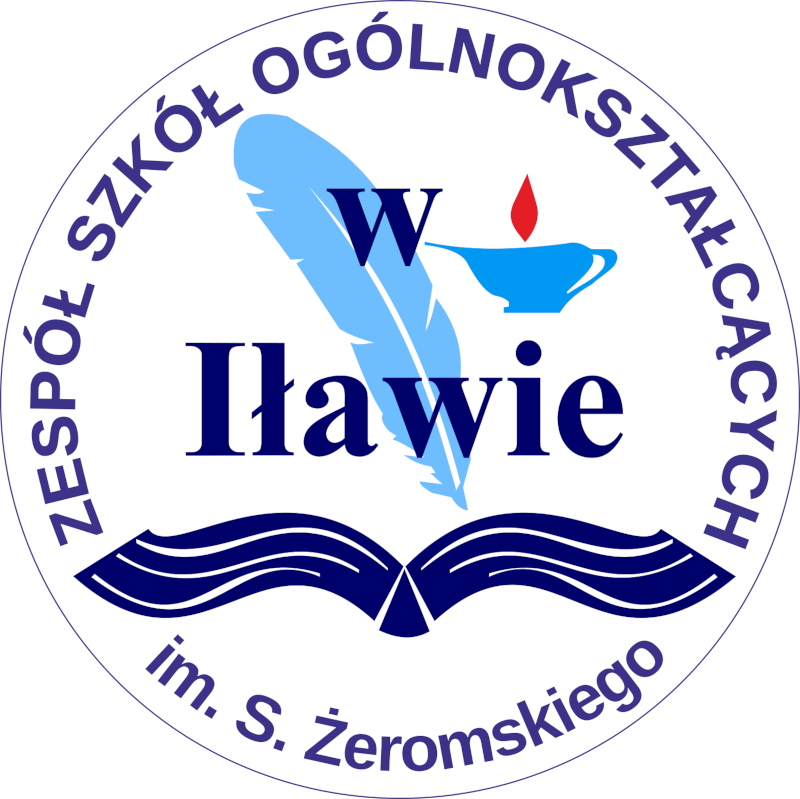 PODANIE O PRZYDZIAŁ DO KLASYw Liceum Ogólnokształcącym
im. Stefana Żeromskiego w Iławiena rok szkolny 2023/2024Przyszły profil klasyWybórA - politechnicznyB - geograficzno-przyrodniczyC - społeczno-prawnyD - przyrodniczo-matematycznyE - humanistyczno-językowyF - przyrodniczo-językowyG - matematyczno-językowy